Мастер - класс«Биоэнергопластика и кинезиологические упражнения в коррекционной работе логопеда » Цель: ознакомление учителей-логопедов с  инновационными методами развития речи детей . Задачи:1. Познакомить участников мастер-класса с технологией применения упражнений биоэнергопластики и кинезиологическими упражнениями  в работе с логопатами.2. Способствовать повышению уровня мотивации и профессиональной компетентности педагогов в области применения  инновационных методов. Методы: методики биоэнергопластики, кинезиологии.Ход мастер-классаПриветствие : Здравствуйте уважаемые коллеги! Добро пожаловать в Каспийск!Слайд 1Релаксация «Ясная полянка»Прежде, чем начать свой мастер – класс, я предлагаю зарядиться положительными эмоциями, а для этого мы отправимся на ясную полянку. (Звучит музыка ). Сядьте, пожалуйста, удобно и закройте глаза. Представьте себе, что вы на полянке, где много цветов. Недалеко стоит скамейка, присядьте на неё. Прислушайтесь к звукам. Вы слышите пение птиц, шорохи трав. Почувствуйте запахи цветов и свежей весенней травы. Запомните свои ощущения и чувства, захватите их с собой, возвращаясь . Пусть они будут с вами на протяжении всего мастер - класса. А сейчас хорошо отдохнувшие, с прекрасным настроением и позитивными эмоциями.Слайд 2 Мы начинаем мастер-класс «Биоэнергопластика и кинезиологические упражнения в работе учителя-логопеда».«Чем больше уверенности в движении детской руки, тем ярче речь ребёнка!»В.А. СухомлинскийСлайд 3 Цель: ознакомление учителей-логопедов с  инновационными методами развития речи детей . Задачи:1. Познакомить участников мастер-класса с технологией применения упражнений биоэнергопластики и кинезиологическими упражнениями  в работе с логопатами.2. Способствовать повышению уровня мотивации и профессиональной компетентности педагогов в области применения  инновационных методов. Методы: методики биоэнергопластики, кинезиологии.Самый благоприятный период для развития интеллектуальных, речевых, творческих возможностей ребенка – от 3  до 9 лет, когда кора больших полушарий еще окончательно не сформирована. Именно в этом возрасте необходимо развивать память, восприятие, мышление, и, особенно, речь.Хорошая речь – важнейшее условие всестороннего полноценного развития детей. Чем богаче и правильнее у ребёнка речь, тем легче ему высказать свои мысли, тем шире его возможности в познании окружающей действительности, содержательнее и полноценнее отношения со сверстниками и взрослыми, тем активнее осуществляется его психическое развитие. Работа по развитию речи – это составная часть логопедической работы, которая направлена на коррекцию речи детей.                     Слайд 4  Что же такое биоэнегропластика? Термин биоэнергопластика состоит из двух слов: биоэнергия и пластика.Биоэнергия – это та энергия, которая находится внутри человека.Пластика – плавные, раскрепощённые движения тела, рук.Биоэнергопластика – это содружественное взаимодействие руки и языка Биоэнергопластика – это содружественное взаимодействие руки и языка. По данным Ястребовой А.В. движения тела, совместные движения руки и артикуляционного аппарата, если они пластичны, раскрепощены и свободны, помогают активизировать естественное распределение биоэнергии в организме. Слайд 5 Цель артикуляционной гимнастики:укрепление мышц артикуляционного аппаратаразвитие силы, подвижности и точности движений органов, участвующих в речевом процессеобъединение простых движений в сложные артикуляционные укладыЦель биоэнергопластики:развитие координации движений, мелкой моторики пальцев рукактивизация интеллектуальной деятельности ребенкаразвитие памяти, произвольного внимания, межполушарной взаимосвязиформирование умения действовать по словесным инструкциямслайд 6Преимущества биоэнергопластики:1.Оптимизирует психологическую базу речи.      2.Улучшает моторные возможности ребёнка по всем параметрам.      3.Способствует коррекции звукопроизношения, фонематических процессов.      4.Синхронизация работы над речевой и мелкой моторики сокращает время занятий, усиливает их результативность.        5.Позволяет быстро убрать зрительную опору – зеркало и перейти к выполнению упражнений по ощущениям.Слайд 7Особенности работы с применением биоэнергопластики :Знакомство с артикуляционным упражнением по стандартной методике. Отработка его перед зеркалом. Рука в упражнение не вовлекается. Педагог, демонстрирующий упражнение, сопровождает показ одной рукой.К артикуляционному упражнению присоединяется ведущая рука.Постепенно подключается вторая рука.Слайд 8Сказка«Путешествие в зоопарк»          Как-то раз Бегемош и Бегемоша решили пойти в зоопарк и посмотреть на животных. Пришли они в зоопарк и увидели, что в пруду сидит кто-то огромный, как гора, и рот широко открывает. «да это же бегемот!» (упр. «бегемотик»).  Тут они услышали громкий звук. Заинтересовались Бегемош с Бегемошей, захотели узнать, кто так громко трубит, и пошли дальше. Смотрят, а клетке стоит большой слон с длинным хоботом (упр. «хоботок»). Полюбовались слоном братец и сестра и пошли к другой клетке. Смотрят маленькая лошадка-пони катает детей. Решили наши друзья тоже прокатиться. Сели они на лошадку и очень быстро поскакали по дорожке (упр. «лошадка»).           Покатались Бегемош и Бегемоша, поблагодарили лошадку, дали ей зеленой травы и пошли дальше по зоопарку. Увидели они на озере небольшую лодочку с красивым разноцветным парусом (упр. «парус»). Сели они в лодку и поплыли. Наплававшись вдоволь, пошли брат и сестра к следующей клетке. В этой клетке было несколько птиц. Сначала друзья увидели большого индюка (упр. «индюк»), затем павлина. Павлин раскрыл свой красивый яркий хвост и показал его посетителям (упр. «парус», затем разомкнуть пальцы). Долго путешествовали Бегемош и Бегемоша по зоопарку, а потом посмотрели на часы и поняли, что им пора домой (упр. «часики»). По пути домой  увидели братец и сестра, во дворе качели. Решили немного покататься (упр. «качели»). Накатавшись наши друзья пришли домой, поужинали, затем умылись, почистили зубы (упр. «чистим зубы») и легли спать.Слайд 9 Дети показывают упражнения к сказкеСлайд 10 Шуточные стихи и артикуляционные упражнения с применением биоэнергопластикиПредлагаю выполнить упражнения  биоэнергопластики. Слайд 11Упражнение «Бегемотик»Широко откроем ротик,Как голодный бегемотик.Закрывать его нельзя,До пяти считаю я: 1, 2, 3, 4, 5.А теперь закроем ротик, Отдыхает бегемотик!Слайд 12Упражнение «Слонёнок»Я водичку набираюИ ребяток поливаю!Буду подражать слону!Губы «хоботом» тяну.А теперь их отпускаюИ на место возвращаю.(ладонь собрана в щепоть, большой палец прижат к среднему.)Слайд 13Упражнение «Часики»Тик-так, тик-так,Язычок качался так,Словно маятник часов.Ты в часы играть готов?(сжатая и опущенная вниз ладонь, которая движется под счет влево – вправо)слайд 14Упражнение «Качели»Сели дети на качелиИ взлетели выше ели,Даже солнышка коснулись,А потом назад вернулись.(движения ладони с сомкнутыми пальцами вверх, вниз)слайд 15Упражнение «Блинчик»         Испекли блинов немножко,        Остудили на окошке.        Есть их будем со сметаной,        Пригласим к обеду маму. слайд 16Упражнение «Чашечка»Вкусных блинчиков поели,Выпить чаю захотелиЯзычок мы к носу тянем,Чашку с чаем представляемУважаемые коллеги, а сейчас я предлагаю вам самостоятельно придумать и выполнить упражнения биоэнергопластики, используя речевое сопровождение. (логопеды  разделены на 2 группы по трое. У каждого на столах задание.)Группа 1Два цыплёнка,
Два мышонка
Учат бегать 
Лягушонка.
Расшумелась мелкота – 
Видно, близко нет кота! Группа 2Ходит по двору индюк
Среди уток и подруг.
Вдруг увидел он грача,
Рассердился сгоряча.
Группа 3Кот Тимошка жил на крыше.
Ниже, в доме, жили мыши.
По стене взбирались мыши, 
Не боясь кота на крыше.Слайд 17Кинезиология – это наука о развитии умственных способностей и физического здоровья через определенные двигательные упражнения  «Гимнастику мозга». Слайд 18Применение метода кинезиологии позволяет улучшить:Речь, моторику, внимание, снижает утомляемость, повышает интеллектуальные способности, повышает познавательную способностьСлайд 19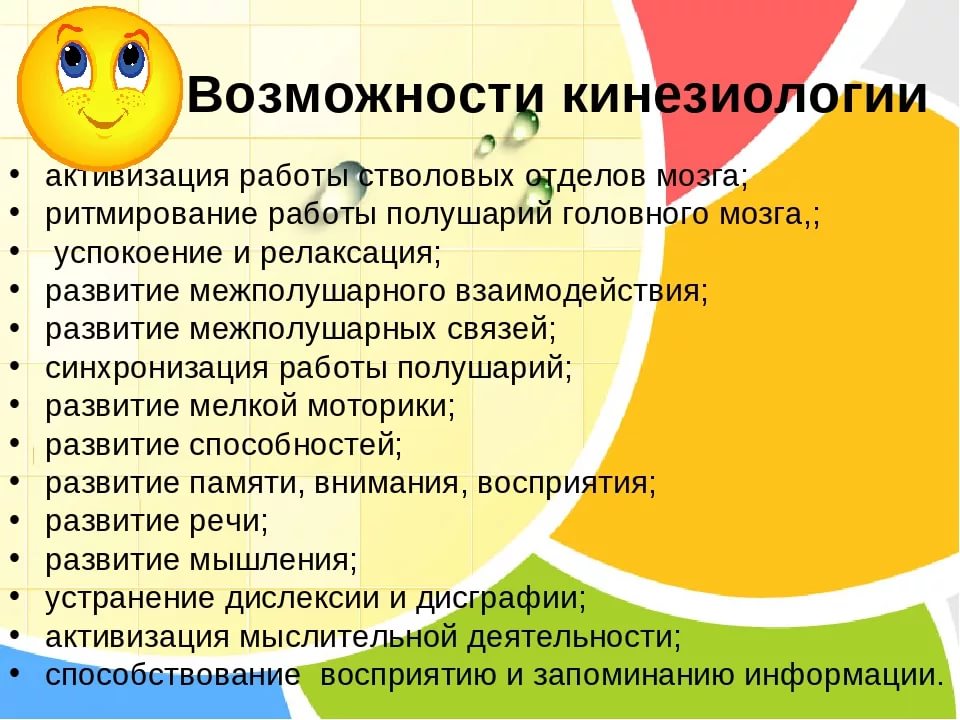 Слайд 20 Кинезиологические упражнения состоят из определенных упражнений для крупной и мелкой моторики, которые синхронизируют работу одновременно двух полушарий головного мозга, улучшают память, внимание, развивают моторику, речь. Сейчас я предлагаю вам выполнить пальчиковую гимнастику с элементами кинезиологии.Слайд 21Кинезиологическая физминутка «Колечко» (Поочерёдно и как можно быстрее перебирайте пальцами рук, соединяя в кольцо с большим пальцем последовательно указательный, средний и т.д. Проба выполняется в прямом и обратном порядке. Сначала каждой рукой отдельно, затем двумя руками сразу.)Слайд 22 «Пальчики здороваются»Слайд 23Кинезиологическая физминутка «Кулак-ребро-ладонь» (Три положения на плоскости стола последовательно сменяют друг друга. Ладонь на плоскости, сжатая в кулак ладонь, ладонь ребром на плоскости стола, распрямлённая ладонь на плоскости стола. Выполняется сначала правой рукой, потом – левой, затем двумя руками вместе по 8-10 раз.)Слайд 24Кинезиологическая физминутка «Лезгинка» (Левую руку сложите в кулак, большой палец отставьте в сторону, кулак разверните пальцами к себе. Правой рукой прямой ладонью в горизонтальном положении прикоснитесь к мизинцу левой. После этого одновременно смените положение правой и левой рук. Повторите 6-8 раз.)Предлагаю вам, уважаемые коллеги, самостоятельно выполнить несколько упражнений для рук, используя речевое сопровождение.Слайд 25Кинезиологическое упражнение «Ухо – нос» (Левой рукой возьмитесь за кончик носа, а правой рукой — за противоположное ухо. Одновременно отпустите ухо и нос, поменяйте положение рук «с точностью до наоборот»)Речевое сопровождение:Села на нос мне, на правое ухо –Лезет назойливо черная муха.Снова на нос, но на левое ухо-Кыш, улетай от меня, Цокотуха! Слайд 26 Зеркальное рисование (раздает листочки с зеркальными рисунками для обведения двумя руками)Слайд 27Ленивая восьмерка          Слайд 28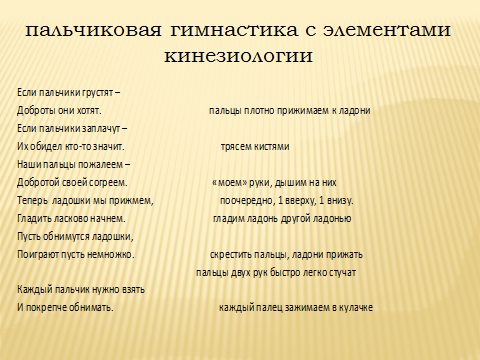 слайд29
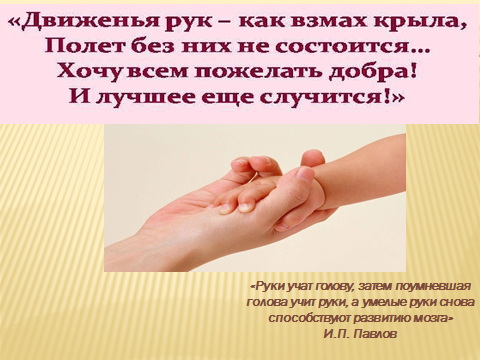 Слайд 30 Спасибо!Рефлексия И в завершении мастер – класса хотелось обратиться к моим сегодняшним помощникам логопедам выразите свое отношение к мастер классу в 3 словах (вы будете существ. прилаг. глаголом и наречием)Спасибо !Улыбнёмся и подарим друг другу хорошее настроение. А сейчас мысленно положите на левую руку всё то, с чем вы пришли сегодня на мастер-класс: свой багаж мыслей, знаний, опыта. А на правую руку - то, что получили на мастер-классе нового. Давайте одновременно хлопнем в ладоши ! Благодарю  вас за работу!Литература1. Буденная, Т.В. Логопедическая гимнастика. Методическое пособие. [Текст]/ Т.В. Будённая.- СПб.: ДЕТСТВО-ПРЕСС, 2001.-64 с.2. Сиротюк, А.Л. Коррекция развития интеллекта дошкольников. [Текст]/ А.Л. Сиротюк. - М.: ТЦ Сфера, 2001. – 48 с.3. Ястребова, А.В., Лазаренко, О.И. Занятия по формированию речемыслительной деятельности и культуры устной речи у детей. [Текст]/ А.В. Ястребова, О.И. Лазаренко.- М.: Аркти, 2001.- 144 с.4. Ястребова, А.В., Лазаренко, О.И. Хочу в школу. Система упражнений, формирующих речемыслительную деятельность и культуру устной речи детей. [Текст]/А. В. Ястребова, О. И. Лазаренко.- М.: Аркти, 1999.-136 с.